BHARATHIAR UNIVERSITY, COIMBATORE – 641 046                                     B.Sc., MICROBIOLOGY DEGREE COURSE                                  CBCS – OBE PATTERN: (AFFILIATED COLLEGES)(Revised Scheme- 11.09.2023)( For the students admitted during the academic year 2021-22)**Naan Mudhalvan – Skill Courses –external  marks will be assessed by Industry and internal  marks will be  offered by respective course teacher.PartStudy ComponentsCourse TitleCourse / Subject CodeIns. hrs / WeekExaminationsExaminationsExaminationsExaminationsCreditsPartStudy ComponentsCourse TitleCourse / Subject CodeIns. hrs / WeekDur.CIAMarksTotal MarksCreditsSEMESTER – ISEMESTER – IILanguage – ILanguage – I11T/M/H/F6350501004IIEnglish – IEnglish – I12E6350501004IIICore Paper – I : Fundamentals of  MicrobiologyCore Paper – I : Fundamentals of  Microbiology13A6350501004IIICore Practical – ICore Practical – I23P4-----IIIAllied – A : Paper – I: Biostatistics and Computer Applications IAllied – A : Paper – I: Biostatistics and Computer Applications I1AB433045753IIIAllied Practical – IAllied Practical – I2PB2-----IVEnvironmental Studies #Environmental Studies #1FA23-50502	TOTAL	TOTAL301518024542517SEMESTER – IISEMESTER – IIILanguage – IILanguage – II21T/M/H/F6350501004IIEnglish – IIEnglish – II22E6350501004IIICore Paper – II : Analytical MicrobiologyCore Paper – II : Analytical Microbiology23A4350501004IIICore Paper – III : General BiologyCore Paper – III : General Biology23B3350501004IIICore Practical – ICore Practical – I23P363045753IIIAllied – A : Paper – II: Biostatistics and ComputerApplications – IIAllied – A : Paper – II: Biostatistics and ComputerApplications – II2AB433045753IIIAllied Practical – I (Biostatistics and ComputerApplications)Allied Practical – I (Biostatistics and ComputerApplications)2PB232525502IVValue Education – Human Rights #Value Education – Human Rights #2FB23-50502	   TOTAL	   TOTAL302728536565026Swatch Bharath Summer InternshipSwatch Bharath Summer InternshipSEMESTER – IIISEMESTER – IIIILanguage – IIILanguage – III31T/M/H/F6350501004IIEnglish – IIIEnglish – III32E6350501004IIICore Paper – IV : Microbial DiversityCore Paper – IV : Microbial Diversity33A4350501004IIICore Practical – IICore Practical – II43P3-----IIIAllied – B : Paper – I: Biochemistry – I /Zoology – IAllied – B : Paper – I: Biochemistry – I /Zoology – I3AC433045753IIIAllied Practical – IIAllied Practical – II43Q2-----IVSkill based Subject – I:Diagnostic Microbiology – ISkill based Subject – I:Diagnostic Microbiology – I3ZA333045753IVTamil @ / Advanced Tamil # (OR) Non – MajorElective – I (Yoga for Human Excellence # / Women's Rights # )Tamil @ / Advanced Tamil # (OR) Non – MajorElective – I (Yoga for Human Excellence # / Women's Rights # )3FD23-50502	   TOTAL	   TOTAL301821029050020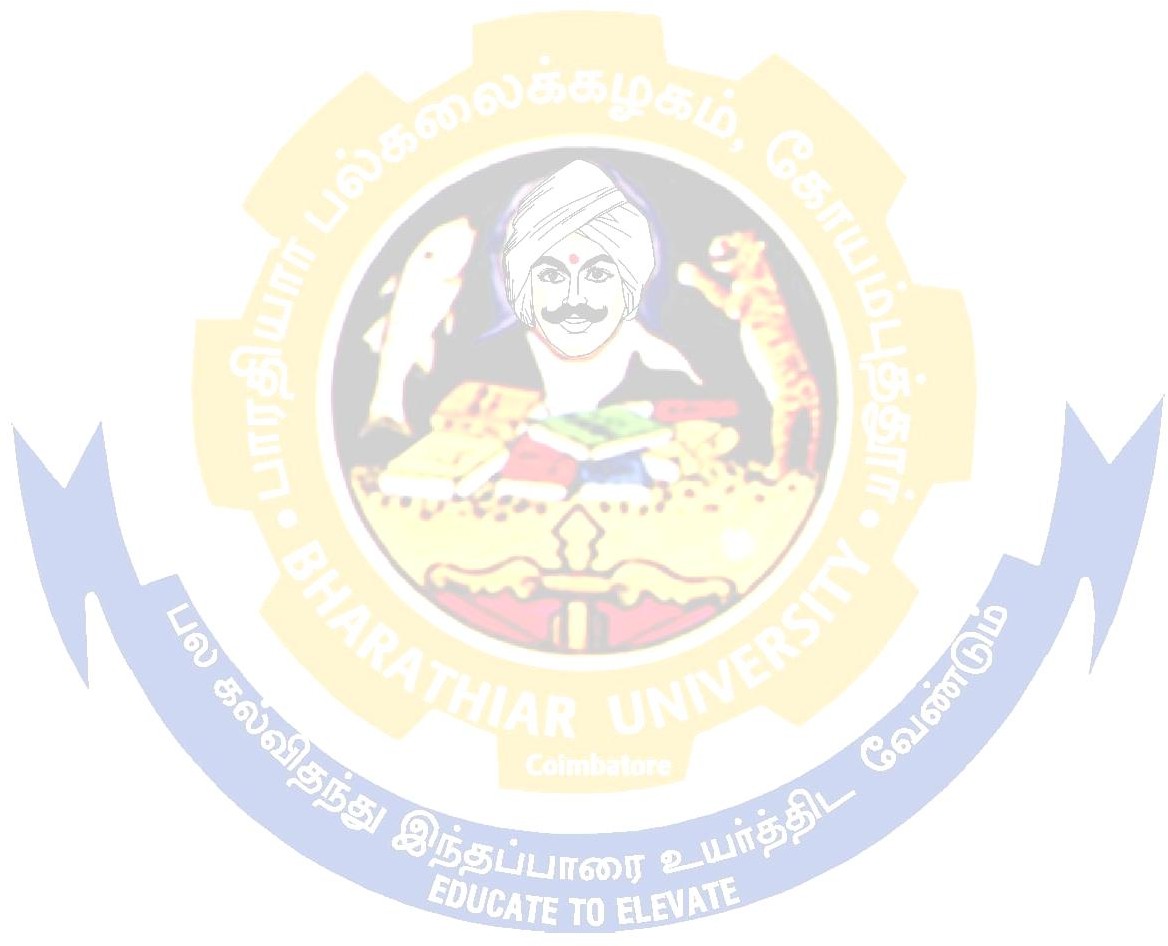 SEMESTER – IVILanguage – IV41T/M/H/F6350501004   IIEnglish – IV42E6350501004IIICore Paper – V : Microbial Physiology43A4350501004IIICore Practical – II43P4650501004IIIAllied – B : Paper – II: Biochemistry – II /Zoology –II4AC433045753IIIAllied Practical – II43Q232525502IVNAAN MUDHALVAN -Digital Skills for employability – Office Fundamentals2-  252550**2http://kb.naanmudhalvan.in/Special:Filepath/ Microsoft.-course_details_.xlsx2-  252550**2IVTamil @ / Advanced Tamil # (OR) Non – MajorElective – II (General Awareness #)4FA23-5050  2TOTAL302428034562525SEMESTER – VIIICore Paper – VI : Microbial Genetics53A535050100   4IIICore Paper – VII : Principles of Immunology53B535050100   4IIICore Paper – VIII : Food Microbiology53C435050100   4IIICore Paper – IX : Medical Microbiology53D435050100   4  IIIElective – I5EA435050100   4IIICore Practical – III63P5----   -IVSkill based Subject – II: Diagnostic Microbiology – II5ZC33304575   3IVNaan Mudhalvan –Advanced Technology for Employability in Life Science5NM2575100   2TOTAL	301830537067523+2SEMESTER – VIIIICore Paper – X: Industrial Microbiology63A5350501004IIICore Paper – XI : Environmental and Agricultural Microbiology63B5350501004IIICore Paper – XII : Virology63C4350501004IIIElective – II6EA4350501004IIIElective – III6ED4350501004IIIIIICore Practical – III63P5940601004IVIVSkill based Subject – Practical6ZP363045753IVIVExtension activities @67A--50-  502IVIVEmployability readiness – Naandi-Naan Mudhalvan Course20-----TOTAL303037035572529GRAND TOTAL3600140+2List of Elective papers (Colleges can choose any ONE GROUP of the paper as electives)List of Elective papers (Colleges can choose any ONE GROUP of the paper as electives)List of Elective papers (Colleges can choose any ONE GROUP of the paper as electives)List of Elective papers (Colleges can choose any ONE GROUP of the paper as electives)S. No.GroupTitle of the subjectSub. CodeElective – IARecombinant DNA Technology - I5EAElective – IBPlant Therapeutics5EBElective – ICMedical coding5ECElective – IIARecombinant DNA Technology – II6EAElective – IIBEntrepreneurial Microbiology6EBElective – IICMedical Biochemistry6ECElective - IIIADairy Microbiology6EDElective - IIIBBionanotechnology6EEElective - IIICBioinformatics6EF